แบบฟอร์มการแสดงความคิดเห็นต่อ 
(ร่าง) แผนปฏิบัติการด้านอนามัยสิ่งแวดล้อม ระยะที่ 4 (พ.ศ. 2566-2570) กรมอนามัย กระทรวงสาธารณสุข และกรมควบคุมมลพิษ กระทรวงทรัพยากรธรรมชาติและสิ่งแวดล้อม ในฐานะเลขานุการของคณะกรรมการอนามัยสิ่งแวดล้อม ขอเปิดรับฟังความเห็นและข้อเสนอแนะต่อ (ร่าง) แผนปฏิบัติการด้านอนามัยสิ่งแวดล้อม ระยะที่ 4 (พ.ศ. 2566-2570) ตั้งแต่วันที่ 23 ธันวาคม 2565 ถึง 7 มกราคม 2566ทั้งนี้ ท่านสามารถส่งความเห็นและข้อเสนอแนะผ่านช่องทางต่างๆ  ดังนี้ แบบฟอร์มแสดงความคิดเห็นออนไลน์ (https://forms.gle/4aiFryHtJ2dSyQBV8)download แบบฟอร์ม และส่งกลับมายัง e-mail: nehap4anamai@gmail.comdownload แบบฟอร์ม และส่งกลับมาทางไปรษณีย์ติดต่อสอบถามข้อมูลเพิ่มเติม กลุ่มบริหารยุทธศาสตร์ สำนักอนามัยสิ่งแวดล้อม  กรมอนามัย  กระทรวงสาธารณสุขโทรศัพท์: 02 590 4319 หรือ email:  nehap4anamai@gmail.comhttps://env.anamai.moph.go.th/th/advisory/212236 เห็นด้วย  ไม่เห็นด้วย โดยมีข้อเสนอแนะเพิ่มเติม ดังนี้………………………………………………………………………………………………………………………………………………………………………………………………………………………………………………………………………………………………………………………………………………………………………………………………………………………………………………………………………………………………………………………………………………………………………………………………………………………………………………………………………………………………………………………………………………………………………………………………………………………………………………………………………………………………………………………………………………................ เห็นด้วย  ไม่เห็นด้วย โดยมีข้อเสนอแนะเพิ่มเติม ดังนี้………………………………………………………………………………………………………………………………………………………………………………………………………………………………………………………………………………………………………………………………………………………………………………………………………………………………………………………………………………………………………………………………………………………………………………………………………………………………………………………………………………………………………………………………………………………………………………………………………………………………………………………………………………………………………………………………………………………………………………………………………………………………………………………………………………………………………………………… เห็นด้วย  ไม่เห็นด้วย โดยมีข้อเสนอแนะเพิ่มเติม ดังนี้………………………………………………………………………………………………………………………………………………………………………………………………………………………………………………………………………………………………………………………………………………………………………………………………………………………………………………………………………………………………………………………………………………………………………………………………………………………………………………………………………………………………………………………………………………………………………………………………………………………………………………………………………………………………………………………………………………................……………………………………………………………………………………………………………………………………………………………………………………………………………………………………………………………………………………………………………………………………………………………………………………………………………………………………………………………………………….……………………………………………………………………………………………………………………………………………………………………………………………………………………………………………………………………………………………………………………………………………………………………………………………………………………………………………………………………………… เห็นด้วย  ไม่เห็นด้วย โดยมีข้อเสนอแนะเพิ่มเติม ดังนี้……………………………………………………………………………………………………………………………………………………………………………………………………………………………………………………………………………………………………………………………………………………………………………………………………………………………………………………………………………………………………………………………………………………………………………………………………………………………………………………………………………………………………………………………………………………………………………………………………………………………………………………………………………………………………………………………………………….................……………………………………………………………………………………………………………………………………………………………………………………………………………………………………………………………………………………………………………………………………………………………………………………………………………………………………………………………………………………………………………………………………………………………………………………………………………………………………………………………………………………………………………………………………………………………………………………………………………………………………………………………………………………………………………………………………………………………… เห็นด้วย  ไม่เห็นด้วย โดยมีข้อเสนอแนะเพิ่มเติม ดังนี้…………………………………………………………………………………………………………………………………………………………………………………………………………………………………………………………………………………………………………………………………………………………………………………………………………………………………………………………………………………………………………………………………………………………………………………………………………………………………………………………………………………………………………………………………………………………………………………………………… เห็นด้วย  ไม่เห็นด้วย โดยมีข้อเสนอแนะเพิ่มเติม ดังนี้……………………………………………………………………………………………………………………………………………………………………………………………………………………………………………………………………………………………………………………………………………………………………………………………………………………………………………………………………………………………………………………………………………………………………………………………………………………………………………………………………………………………………………………………………………………………………………………………………ตัวชี้วัดหลักของแผนฯ      1. อัตราป่วยที่เกิดจากน้ำและการสุขาภิบาลที่ไม่ปลอดภัยและปราศจากสุขลักษณะลดลง ร้อยละ 50        2. อัตราป่วยด้วยโรคที่เกี่ยวเนื่องจากมลพิษอากาศสิ่งแวดล้อมลดลง ร้อยละ10……………………………………………………………………………………………………………………………………………………………………………………………………………………………………………………………………………………………………………………………………………………………………………………………………………………………………………………………………………………………………………………………………………………………………………………………………………………………………………………………………………………………………………………………………………………………….................…………………………………………………………………………………………………………………………………………………………………………………………………………………………………………………………………………………………………………………………………………………………………………………………………………………………………………….................เป้าหมาย1. องค์กรปกครองส่วนท้องถิ่นสามารถจัดการอนามัยสิ่งแวดล้อมได้อย่างมีประสิทธิภาพและ           เป็นไปตามกฎหมาย2. สถานประกอบการสามารถจัดการอนามัยสิ่งแวดล้อมได้ตามมาตรฐาน3. ประชาชนมีความรอบรู้ด้านอนามัยสิ่งแวดล้อมและมีพฤติกรรมอนามัยสิ่งแวดล้อมที่เหมาะสม เห็นด้วย  ไม่เห็นด้วย โดยมีข้อเสนอแนะเพิ่มเติม ดังนี้……………………………………………………………………………………………………………………………………………………………………………………………………………………………………………………………………………………………………………………………………………………………………………………………………………………………………………………………………………………………………………………………………………………………………………………………………………………………………………………………………………………………………………………………………………………………………………………………………………………………………………………………………………………………………………………………………………….................…………………………………………………………………………………………………………………………………………………………………………………………………………………………………………………………………………………………………………………………………………………………………………………………………………………………………………………………………………………………………………………………………………………………………………………………………………………………………………………………………………………………………………………………………………………………………………………………………………………………………………………………………………………………………………………………………………………………………………………………………………………………………………………………………………………………………………………………………………………………………………………………………………………………………………………………………………………………………………………………………………………………………………………………………………………………………………………………………………………………………………………………………………………………………………………………………………เป้าหมาย1. มีกลไกการเตรียมความพร้อมรองรับการจัดการความเสี่ยงสุขภาพที่เกิดจากสิ่งคุกคามสมัยใหม่ 2. ประชาชนและชุมชนมีทักษะในการดูแลสุขภาพ สามารถปรับตัว เตรียมพร้อมรับมือจากภัยคุกคามใหม่ เห็นด้วย  ไม่เห็นด้วย โดยมีข้อเสนอแนะเพิ่มเติม ดังนี้……………………………………………………………………………………………………………………………………………………………………………………………………………………………………………………………………………………………………………………………………………………………………………………………………………………………………………………………………………………………………………………………………………………………………………………………………………………………………………………………………………………………………………………………………………………………………………………………………………………………………………………………………………………………………………………………………………….................……………………………………………………………………………………………………………………………………………………………………………………………………………………………………………………………………………………………………………………………………………………………………………………………………………………………………………………………………………………………………………………………………………………………………………………………………………………………………………………………………………………………………………………………………………………………………………………………………………………………………………………………………………………………………………………………………………………………………………………………………………………………………………………………………………………………………………………………………………………………………………………………………………………………………………………………………………………………………………………………………………………………………………………………………………………………………………………………………………………………………………………………………………………………………………………………………เป้าหมาย          องค์กรปกครองส่วนท้องถิ่นมีการจัดการอนามัยสิ่งแวดล้อมที่เอื้อต่อการมีสุขภาพดี เห็นด้วย  ไม่เห็นด้วย โดยมีข้อเสนอแนะเพิ่มเติม ดังนี้……………………………………………………………………………………………………………………………………………………………………………………………………………………………………………………………………………………………………………………………………………………………………………………………………………………………………………………………………………………………………………………………………………………………………………………………………………………………………………………………………………………………………………………………………………………………………………………………………………………………………………………………………………………………………………………………………………….................………………………………………………………………………………………………………………………………………………………เป้าหมาย      มีระบบการจัดการอนามัย สิ่งแวดล้อมมีประสิทธิภาพ และเท่าทันการเปลี่ยนแปลง เพื่อปกป้องสุขภาพประชาชน เห็นด้วย  ไม่เห็นด้วย โดยมีข้อเสนอแนะเพิ่มเติม ดังนี้………………………………………………………………………………………………………………………………………………………………………………………………………………………………………………………………………………………………………………………………………………………………………………………………………………………………………………………………………………………………………………………………………………………………………………………………………………………………………… เห็นด้วย  ไม่เห็นด้วย โดยมีข้อเสนอแนะเพิ่มเติม ดังนี้……………………………………………………………………………………………………………………………………………………………………………………………………………………………………………………………………………………………………………………………………………………………………………………………………………………………………………………………………………………………………………………………………………………………………………………………………………………………………………………………………………………………………………………………………………………………………………………………………………………………………………………………………………………………………………………………………………….................………………………………………………………………………………………………………………………………………………………………………………………………………………………………………………………………………………………………………………………………………………………………………………………………………………………………………………………………………………………………………………………………………………………………………………………………………………………………….………………………………………………………………………………………………………………………………………………………………………………………………………………………………………………………………………………………………………………………………………………………………………………………………………………………………………………………………………………………………………………………………………………………………………………………………………………………………….…………………………………………………………………………………………………………………………………………………………………………………………………………………………………………………………………………………………………………………………………………………………………………………………………………………………………………………………………………………………………………………………………………………………………………………………………………………………………………………………………………………………………………………………………………………………………………………………………………………………………………………………………………………………………………………………………………………………………………………………………………………………………………………………………………………………………………………………………………………………………………………………………………………………………………………………………………………………………………………………………………………………………………………………………………………………………………………………………………………………………………………………………………………………………………………………………………………………………………………………………………………………………………………………………………………………………………………………………………………………………………………………………………………………………………………….…สำนักอนามัยสิ่งแวดล้อม  กรมอนามัย  กระทรวงสาธารณสุข88/22 ถนนติวานนท์ ตำบลตลาดขวัญอำเภอเมือง จังหวัดนนทบุรี 11000Download เอกสารประกอบการให้ความเห็นฯ1. เอกสารร่างแผนปฏิบัติการฯ ระยะที่ 4 (ฉบับรับฟังความคิดเห็น) ได้ที่ https://bit.ly/3FQivRx
2. แบบฟอร์มการแสดงความคิดเห็นฯ (ไฟล์ word) ได้ที่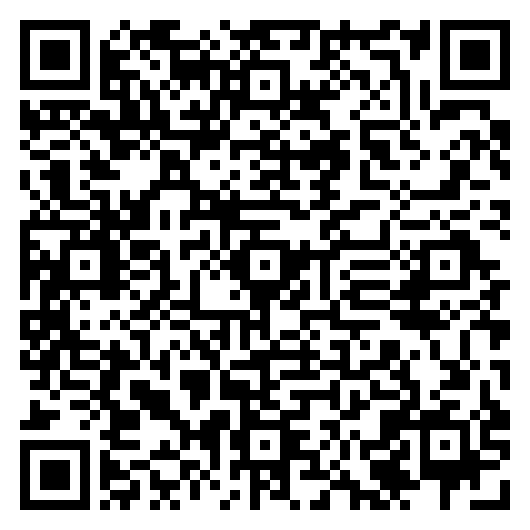 3. แสดงความคิดเห็นออนไลน์ (ใส่ link Google form)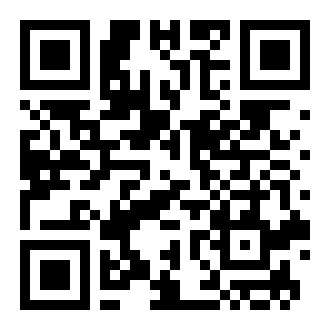 ส่วนที่ 1: ข้อมูลทั่วไปของผู้แสดงความคิดเห็นส่วนที่ 1: ข้อมูลทั่วไปของผู้แสดงความคิดเห็นชื่อ-นามสกุล ……………………………………………………………………………………………………ตำแหน่ง……………………………………………………………………………………………………โทรศัพท์……………………………………………………………………………………………………E-mail……………………………………………………………………………………………………ชื่อหน่วยงาน/บริษัท……………………………………………………………………………………………………ที่อยู่หน่วยงาน/บริษัท……………………………………………………………………………………………………ส่วนที่ 2: 	ความคิดเห็นต่อ (ร่าง) แผนปฏิบัติการด้านอนามัยสิ่งแวดล้อม ระยะที่ 4           (พ.ศ. 2566-2570บทที่ 1 	บทนำบทที่ 2 กฎหมาย นโยบาย และแผนระดับต่างๆ ที่เกี่ยวข้องกับการดำเนินงานอนามัย      สิ่งแวดล้อมบทที่ 3 การบริหารจัดการแผนปฏิบัติการด้านอนามัยสิ่งแวดล้อม ระยะที่ 3 พ.ศ. 2560-2565 และผลการดำเนินงานบทที่ 4 สถานการณ์และบริบทสำคัญที่มีผลต่อการจัดการด้านอนามัยสิ่งแวดล้อมบทที่ 5 แผนปฏิบัติการด้านอนามัยสิ่งแวดล้อม ระยะที่ 4 (พ.ศ. 2566 -2570)วิสัยทัศน์ มุ่งยกระดับการจัดการอนามัยสิ่งแวดล้อมแบบบูรณาการสู่การมีสุขภาวะที่ดีอย่างยั่งยืนเป้าประสงค์  ประชาชนได้รับการปกป้องคุ้มครองสุขภาพ ด้วยการจัดการอนามัยสิ่งแวดล้อมที่ได้มาตรฐานอย่างเสมอภาคและเป็นธรรม ด้วยการมีส่วนร่วมของทุกภาคส่วนกลยุทธ์ ประกอบด้วย 4 กลยุทธ์ กลยุทธ์ที่ 1 ยกระดับการจัดการสุขาภิบาลและสุขอนามัย  ให้ปลอดภัยและได้มาตรฐานตัวชี้วัดค่าเป้าหมายค่าเป้าหมายค่าเป้าหมายค่าเป้าหมายค่าเป้าหมายตัวชี้วัดพ.ศ.2566พ.ศ.2567พ.ศ.2568พ.ศ.2569พ.ศ.25701. องค์กรปกครองส่วนท้องถิ่นจัดการอนามัยสิ่งแวดล้อมได้อย่างมีประสิทธิภาพ- เทศบาล ร้อยละ 55- อบต. ร้อยละ 5- เทศบาล ร้อยละ 60- อบต. ร้อยละ 10- เทศบาล ร้อยละ 65- อบต. ร้อยละ 15- เทศบาล ร้อยละ 70- อบต. ร้อยละ 20- เทศบาล ร้อยละ 75- อบต. ร้อยละ 252. สถานประกอบการ(ร้านอาหาร) จัดการอนามัยสิ่งแวดล้อมได้ตามมาตรฐาน ร้อยละ 35ร้อยละ 40ร้อยละ 45ร้อยละ 50ร้อยละ 553. ประชาชนมีความรอบรู้ด้านอนามัยสิ่งแวดล้อมและมีพฤติกรรมอนามัยสิ่งแวดล้อมที่เหมาะสมร้อยละ 70ร้อยละ 71ร้อยละ 72ร้อยละ 73ร้อยละ 74มาตราการโครงการแนวทาง1. ส่งเสริมการจัดการน้ำ            การสุขาภิบาล และสุขอนามัย        เพื่อลดความเสี่ยงสุขภาพ1.โครงการยกระดับการจัดการสุขาภิบาลและอนามัยสิ่งแวดล้อมขององค์กรปกครองส่วนท้องถิ่น1. เฝ้าระวังและประเมินความเสี่ยงการจัดการ คุณภาพน้ำบริโภค การสุขาภิบาล และสุขอนามัย1. ส่งเสริมการจัดการน้ำ            การสุขาภิบาล และสุขอนามัย        เพื่อลดความเสี่ยงสุขภาพ1.โครงการยกระดับการจัดการสุขาภิบาลและอนามัยสิ่งแวดล้อมขององค์กรปกครองส่วนท้องถิ่น2. ส่งเสริมการจัดการ ด้านน้ำบริโภค การสุขาภิบาลและสุขอนามัยให้ได้ตามมาตรฐานวิชาการ1. ส่งเสริมการจัดการน้ำ            การสุขาภิบาล และสุขอนามัย        เพื่อลดความเสี่ยงสุขภาพ1.โครงการยกระดับการจัดการสุขาภิบาลและอนามัยสิ่งแวดล้อมขององค์กรปกครองส่วนท้องถิ่น3. พัฒนาแนวทางปฏิบัติ และระบบการประเมินรับรองมาตรฐานด้านอนามัยสิ่งแวดล้อม1. ส่งเสริมการจัดการน้ำ            การสุขาภิบาล และสุขอนามัย        เพื่อลดความเสี่ยงสุขภาพ1.โครงการยกระดับการจัดการสุขาภิบาลและอนามัยสิ่งแวดล้อมขององค์กรปกครองส่วนท้องถิ่น4. ส่งเสริมให้ประชาชนในกลุ่มเปราะบาง และประชาชนในพื้นที่เฉพาะเข้าถึงบริการด้านน้ำการสุขาภิบาล และสุขอนามัย2. เพิ่มประสิทธิภาพ การบังคับใช้กฎหมาย และการกำกับติดตาม1.โครงการยกระดับการจัดการสุขาภิบาลและอนามัยสิ่งแวดล้อมขององค์กรปกครองส่วนท้องถิ่น1. ขับเคลื่อนมาตรการการบังคับใช้กฎหมาย2. เพิ่มประสิทธิภาพ การบังคับใช้กฎหมาย และการกำกับติดตาม1.โครงการยกระดับการจัดการสุขาภิบาลและอนามัยสิ่งแวดล้อมขององค์กรปกครองส่วนท้องถิ่น2. ใช้กลไกคณะกรรมการ ระดับประเทศภูมิภาค และจังหวัดเป็นกลไก ขับเคลื่อนและบูรณาการงานด้านสิ่งแวดล้อมและสุขภาพ2. เพิ่มประสิทธิภาพ การบังคับใช้กฎหมาย และการกำกับติดตาม1.โครงการยกระดับการจัดการสุขาภิบาลและอนามัยสิ่งแวดล้อมขององค์กรปกครองส่วนท้องถิ่น3. สร้างความรู้ความ เข้าใจ ของประชาชนด้าน กฎหมายที่เกี่ยวข้องกับ สิ่งแวดล้อมและสุขภาพ3. ส่งเสริมให้ประชาชนมีความรอบรู้และมี พฤติกรรมอนามัยสิ่งแวดล้อมที่พึงประสงค์2. โครงการสร้างความตระหนักรู้ด้านอนามัยสิ่งแวดล้อม เพื่อปรับเปลี่ยนพฤติกรรม1. สร้างการรับรู้ ความ ตระหนักและความ รับผิดชอบของประชาชน ให้มีส่วนร่วมในการจัดการด้านสุขาภิบาล และสุขอนามัย รวมถึงการเลือกใช้บริการอนามัยสิ่งแวดล้อมที่ได้ มาตรฐาน3. ส่งเสริมให้ประชาชนมีความรอบรู้และมี พฤติกรรมอนามัยสิ่งแวดล้อมที่พึงประสงค์2. โครงการสร้างความตระหนักรู้ด้านอนามัยสิ่งแวดล้อม เพื่อปรับเปลี่ยนพฤติกรรม2. เสริมสร้างพฤติกรรมอนามัยสิ่งแวดล้อม เพื่อลดปัจจัยเสี่ยงต่อสุขภาพกลยุทธ์ที่ 2 ป้องกันและลดความเสี่ยงสุขภาพจากภัยคุกคามรูปแบบใหม่ตัวชี้วัดค่าเป้าหมายค่าเป้าหมายค่าเป้าหมายค่าเป้าหมายค่าเป้าหมายตัวชี้วัดพ.ศ.2566พ.ศ.2567พ.ศ.2568พ.ศ.2569พ.ศ.25701. มีระบบหรือศูนย์คาดการณ์และเตือนภัยด้านอนามัยสิ่งแวดล้อม รองรับสาธารณภัยและภัยสุขภาพ1 ประเด็น2 ประเด็น3 ประเด็น4 ประเด็น5 ประเด็น2. จังหวัดมีการจัดการด้านอนามัยสิ่งแวดล้อมเพื่อลดและป้องกันผลกระทบต่อสุขภาพจากภัยคุกคามรูปแบบใหม่ร้อยละ 60ร้อยละ 65ร้อยละ 70ร้อยละ 75ร้อยละ 803. ประชาชนมีความรอบรู้และมีพฤติกรรมลดผลกระทบต่อสุขภาพร้อยละ 70ร้อยละ 71ร้อยละ 72 ร้อยละ73ร้อยละ 74มาตราการโครงการแนวทาง1. เพิ่มประสิทธิภาพ ระบบเฝ้าระวังคาดการณ์ และสื่อสารเตือนภัย ด้านอนามัยสิ่งแวดล้อม ที่ส่งผลกระทบต่อสุขภาพโครงการเพิ่มประสิทธิภาพการบริหารจัดการอนามัยสิ่งแวดล้อมเพื่อป้องกันและลดความเสี่ยงด้านสุขภาพจากภัยคุกคามรูปแบบใหม่ 1. พัฒนาระบบการ คาดการณ์สถานการณ์ ปัญหามลพิษสิ่งแวดล้อม   ที่อาจส่งผลกระทบต่อ สุขภาพประชาชน1. เพิ่มประสิทธิภาพ ระบบเฝ้าระวังคาดการณ์ และสื่อสารเตือนภัย ด้านอนามัยสิ่งแวดล้อม ที่ส่งผลกระทบต่อสุขภาพโครงการเพิ่มประสิทธิภาพการบริหารจัดการอนามัยสิ่งแวดล้อมเพื่อป้องกันและลดความเสี่ยงด้านสุขภาพจากภัยคุกคามรูปแบบใหม่ 2. สื่อสารความเสี่ยงและเตือนภัยด้านอนามัยสิ่งแวดล้อมที่ส่งผลกระทบต่อสุขภาพ2.  ส่งเสริมการดำเนิน งานเชิงรุกในพื้นที่เสี่ยง และประเด็นเสี่ยง เพื่อป้องกันหรือลด ปัจจัยเสี่ยงอนามัย สิ่งแวดล้อมที่ส่งผล กระทบต่อสุขภาพโครงการเพิ่มประสิทธิภาพการบริหารจัดการอนามัยสิ่งแวดล้อมเพื่อป้องกันและลดความเสี่ยงด้านสุขภาพจากภัยคุกคามรูปแบบใหม่ 1. เฝ้าระวัง เตือนภัย และแก้ไขปัญหาผลกระทบ ต่อสุขภาพในพื้นที่เสี่ยง มลพิษสิ่งแวดล้อม2.  ส่งเสริมการดำเนิน งานเชิงรุกในพื้นที่เสี่ยง และประเด็นเสี่ยง เพื่อป้องกันหรือลด ปัจจัยเสี่ยงอนามัย สิ่งแวดล้อมที่ส่งผล กระทบต่อสุขภาพโครงการเพิ่มประสิทธิภาพการบริหารจัดการอนามัยสิ่งแวดล้อมเพื่อป้องกันและลดความเสี่ยงด้านสุขภาพจากภัยคุกคามรูปแบบใหม่ 2. สร้างความเข้มแข็ง ท้องถิ่น ชุมชนและประชาชนเพื่อให้สามารถ ป้องกันและรับมือกับ ความเสี่ยงอนามัย สิ่งแวดล้อม2.  ส่งเสริมการดำเนิน งานเชิงรุกในพื้นที่เสี่ยง และประเด็นเสี่ยง เพื่อป้องกันหรือลด ปัจจัยเสี่ยงอนามัย สิ่งแวดล้อมที่ส่งผล กระทบต่อสุขภาพ3. ส่งเสริมบทบาทภาค ประชาชนในการเฝ้าระวัง ดูแลสุขภาพสามารถปรับตัว เตรียมพร้อมรับมือจาก ภัยคุกคามรูปแบบใหม่3. ส่งเสริมให้เกิดระบบ ปฏิบัติการองรับภาวะฉุกเฉินและสาธารณภัยด้านอนามัยสิ่งแวดล้อม1. พัฒนากลไกการ ปฏิบัติการด้านอนามัย สิ่งแวดล้อม รองรับภาวะฉุกเฉินและสาธารณภัย	3. ส่งเสริมให้เกิดระบบ ปฏิบัติการองรับภาวะฉุกเฉินและสาธารณภัยด้านอนามัยสิ่งแวดล้อม2. สร้างความร่วมมือเครือข่ายทุกระดับ และทุกภาคส่วน จัดการอนามัยสิ่งแวดล้อม เพื่อลดความเสี่ยงสุขภาพ จากภาวะฉุกเฉินและสาธารณภัยกลยุทธ์ที่ 3  บูรณาการการจัดการสุขาภิบาลและอนามัยสิ่งแวดล้อมเพื่อเมืองสุขภาพดีตัวชี้วัดค่าเป้าหมายค่าเป้าหมายค่าเป้าหมายค่าเป้าหมายค่าเป้าหมายตัวชี้วัดพ.ศ.2566พ.ศ.2567พ.ศ.2568พ.ศ.2569พ.ศ.25701. องค์กรปกครองส่วนท้องถิ่นมีการจัดการอนามัยสิ่งแวดล้อมเอื้อต่อการมีสุขภาพดีร้อยละ 5ร้อยละ 10ร้อยละ 15ร้อยละ 20ร้อยละ 25มาตราการโครงการแนวทาง1. สร้างความเข้มแข็ง องค์กรปกครองส่วนท้องถิ่นจัดการเมืองแบบ บูรณาการโครงการยกระดับการบริหารจัดการและสร้างความเข้มแข็งการจัดการอนามัยสิ่งแวดล้อมสู่เมืองอนามัยสิ่งแวดล้อมดี1. ส่งเสริมให้องค์กรปกครองส่วนท้องถิ่นมีแผนการดำเนินงานด้านอนามัยสิ่งแวดล้อม ที่สอดคล้องกับบริบทเชิงพื้นที่และมุ่งสู่การเป็นเมืองอนามัยสิ่งแวดล้อมดี1. สร้างความเข้มแข็ง องค์กรปกครองส่วนท้องถิ่นจัดการเมืองแบบ บูรณาการโครงการยกระดับการบริหารจัดการและสร้างความเข้มแข็งการจัดการอนามัยสิ่งแวดล้อมสู่เมืองอนามัยสิ่งแวดล้อมดี2. สร้างกลไกการมีส่วนร่วมของทุกภาค ส่วนขับเคลื่อนการดำเนินงานอนามัยสิ่งแวดล้อม2. สร้างกลไกการมีส่วนร่วมด้านการจัดการอนามัยสิ่งแวดล้อมของภาคีเครือข่ายทุกระดับโครงการยกระดับการบริหารจัดการและสร้างความเข้มแข็งการจัดการอนามัยสิ่งแวดล้อมสู่เมืองอนามัยสิ่งแวดล้อมดี1. แลกเปลี่ยนข้อมูล แนวทางการพัฒนาสู่เมืองอนามัยสิ่งแวดล้อมดี2. สร้างกลไกการมีส่วนร่วมด้านการจัดการอนามัยสิ่งแวดล้อมของภาคีเครือข่ายทุกระดับโครงการยกระดับการบริหารจัดการและสร้างความเข้มแข็งการจัดการอนามัยสิ่งแวดล้อมสู่เมืองอนามัยสิ่งแวดล้อมดี2. พัฒนาเกณฑ์การ ประเมินการจัดการอนามัยสิ่งแวดล้อมขององค์กรปกครองส่วนท้องถิ่น โดยการมีส่วนร่วมจากทุกภาคส่วน3. ส่งเสริมให้เกิดต้นแบบเมืองอนามัยสิ่งแวดล้อมดีโครงการยกระดับการบริหารจัดการและสร้างความเข้มแข็งการจัดการอนามัยสิ่งแวดล้อมสู่เมืองอนามัยสิ่งแวดล้อมดี1. ส่งเสริมการใช้ เครื่องมือ เทคโนโลยี เพื่อยกระดับการพัฒนาเมืองสู่การเป็นเมืองอนามัยสิ่งแวดล้อมดี3. ส่งเสริมให้เกิดต้นแบบเมืองอนามัยสิ่งแวดล้อมดีโครงการยกระดับการบริหารจัดการและสร้างความเข้มแข็งการจัดการอนามัยสิ่งแวดล้อมสู่เมืองอนามัยสิ่งแวดล้อมดี2. ผลักดัน ส่งเสริมให้เกิด องค์กรปกครองส่วนท้องถิ่นที่มีการจัดการอนามัยสิ่งแวดล้อมดี3. ส่งเสริมให้เกิดต้นแบบเมืองอนามัยสิ่งแวดล้อมดีโครงการยกระดับการบริหารจัดการและสร้างความเข้มแข็งการจัดการอนามัยสิ่งแวดล้อมสู่เมืองอนามัยสิ่งแวดล้อมดี3. เผยแพร่ต้นแบบและรูปแบบการดำเนินงานที่ดี เพื่อขยายผลสู่องค์กรปกครองส่วยนท้องถิ่นอื่นกลยุทธ์ที่ 4 เพิ่มประสิทธิภาพระบบบริหารจัดการอนามัยสิ่งแวดล้อม ตัวชี้วัดค่าเป้าหมายค่าเป้าหมายค่าเป้าหมายค่าเป้าหมายค่าเป้าหมายตัวชี้วัดพ.ศ.2566พ.ศ.2567พ.ศ.2568พ.ศ.2569พ.ศ.25701. มีการบูรณาการเชื่อมโยงข้อมูลโดยใช้เทคโนโลยีดิจิทัลเพื่อบริหารจัดการด้านอนามัยสิ่งแวดล้อมร่วมกันระหว่างหน่วยงานที่เกี่ยวข้องเพิ่มขึ้น1 ประเด็น/เรื่อง2 ประเด็น/เรื่อง3 ประเด็น/เรื่อง4 ประเด็น/เรื่อง5 ประเด็น/เรื่อง2. มีกฎหมาย มาตรฐาน มาตรการที่เกี่ยวข้องกับการจัดการอนามัยสิ่งแวดล้อมที่สอดคล้องกับสถานการณ์1 ประเด็น/เรื่อง2 ประเด็น/เรื่อง3 ประเด็น/เรื่อง4 ประเด็น/เรื่อง5 ประเด็น/เรื่อง3. บุคลากรด้านอนามัยสิ่งแวดล้อมที่ได้รับการพัฒนาขีดความสามารถในการปฏิบัติงานด้านอนามัยสิ่งแวดล้อมร้อยละ 75ร้อยละ 80ร้อยละ 85ร้อยละ 90ร้อยละ 954. มีการนำงานวิจัย/นวัตกรรม/องค์ความรู้ ไปประยุกต์ใช้กับการจัดการอนามัยสิ่งแวดล้อม 1 ประเด็น/เรื่อง2 ประเด็น/เรื่อง3 ประเด็น/เรื่อง4 ประเด็น/เรื่อง5 ประเด็น/เรื่องมาตราการโครงการแนวทาง1. สร้างกลไกการบูรณาการเชื่อมโยงข้อมูลโดยใช้เทคโนโลยีดิจิทัล เพื่อบริหารจัดการด้านอนามัยสิ่งแวดล้อมร่วมกันระหว่างหน่วยงานที่เกี่ยวข้อง1.โครงการเพิ่มประสิทธิภาพการบริหารจัดการข้อมูลเพื่อการจัดการอนามัยสิ่งแวดล้อม1. เชื่อมโยงฐานข้อมูลด้าน สิ่งแวดล้อมและสุขภาพ เพื่อใช้ประโยชน์ร่วมกันใน การบริหารจัดการงานอนามัยสิ่งแวดล้อม1. สร้างกลไกการบูรณาการเชื่อมโยงข้อมูลโดยใช้เทคโนโลยีดิจิทัล เพื่อบริหารจัดการด้านอนามัยสิ่งแวดล้อมร่วมกันระหว่างหน่วยงานที่เกี่ยวข้อง1.โครงการเพิ่มประสิทธิภาพการบริหารจัดการข้อมูลเพื่อการจัดการอนามัยสิ่งแวดล้อม2. เพิ่มประสิทธิภาพกลไกการ สื่อสาร เผยแพร่ข้อมูลสาธารณะและการเข้าถึง ข้อมูล2. พัฒนาและปรับปรุง กฎหมาย มาตรฐาน มาตรการ ที่เกี่ยวข้องกับการจัดการอนามัยสิ่งแวดล้อม ให้สอดคล้องกับสถานการณ์2.โครงการพัฒนาและปรับปรุงกฎหมาย มาตรฐาน และมาตรการ ด้านสิ่งแวดล้อมและสิ่งแวดล้อม1. พัฒนา ทบทวน และปรับปรุงกฎหมาย มาตรฐาน ด้านสุขภาพและ สิ่งแวดล้อมให้เหมาะสมกับ สถานการณ์3. สร้างความเข้มแข็งและขีดความสามารถบุคลากรด้านอนามัยสิ่งแวดล้อมให้ สามารถประยุกต์ใช้องค์ความรู้ นวัตกรรม และเทคโนโลยีเพื่อการ ขับเคลื่อนงานอนามัยอนามัยสิ่งแวดล้อม3.โครงการพัฒนาขีดความสามารถบุคลากรด้านอนามัยสิ่งแวดล้อม1. พัฒนาและจัดทำองค์ความรู้ หลักสูตรการเรียนการสอน ด้านอนามัยสิ่งแวดล้อม3. สร้างความเข้มแข็งและขีดความสามารถบุคลากรด้านอนามัยสิ่งแวดล้อมให้ สามารถประยุกต์ใช้องค์ความรู้ นวัตกรรม และเทคโนโลยีเพื่อการ ขับเคลื่อนงานอนามัยอนามัยสิ่งแวดล้อม3.โครงการพัฒนาขีดความสามารถบุคลากรด้านอนามัยสิ่งแวดล้อม2. ส่งเสริมให้หน่วยงานที่เกี่ยวข้องพัฒนาขีดความสามารถบุคลากรด้านอนามัยสิ่งแวดล้อมเพื่อนำไปใช้ในการปฏิบัติงานด้านอนามัยสิ่งแวดล้อม4. ส่งเสริมการศึกษาและการใช้ประโยชน์จากกงานวิจัย หรือนวัตกรรม เพื่อการจัดการอนามัยสิ่งแวดล้อมที่สอดคล้องกับสถานการณ์4.โครงการส่งเสริมการวิจัย สร้างองค์ความรู้ นวัตกรรม และเทคโนโลยี เพื่อการจัดการอนามัยสิ่งแวดล้อม1. ส่งเสริมให้มีการวิจัย สร้างองค์ความรู้ นวัตกรรม และเทคโนโลยี ที่ตอบสนองต่อการจัดการ อนามัยสิ่งแวดล้อมทั้งในสถานการณ์ปัจจุบันและที่อาจเกิด ขึ้นในอนาคต4. ส่งเสริมการศึกษาและการใช้ประโยชน์จากกงานวิจัย หรือนวัตกรรม เพื่อการจัดการอนามัยสิ่งแวดล้อมที่สอดคล้องกับสถานการณ์4.โครงการส่งเสริมการวิจัย สร้างองค์ความรู้ นวัตกรรม และเทคโนโลยี เพื่อการจัดการอนามัยสิ่งแวดล้อม2. เผยแพร่ และส่งเสริมการนำงานวิจัย องค์ความรู้ นวัตกรรม และเทคโนโลยี เพื่อนำมาประยุกต์ใช้ในการปฏิบัติงานด้านอนามัยสิ่งแวดล้อมบทที่ 6 กลไกและแนวทางการขับเคลื่อนแผนสู่การปฏิบัติ และการติดตามประเมินผลท่านมีข้อคิดเห็นและข้อเสนอแนะเพิ่มเติมต่อภาพรวมของ (ร่าง) แผนปฏิบัติการด้านอนามัยสิ่งแวดล้อม ระยะที่ 4 (พ.ศ. 2566-2570) ดังนี้